graduate COMMITTEE 
curriculum PROPOSAL FORM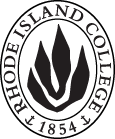 Cover page						Scroll over blue text to see further instructionsB.  NEW OR REVISED COURSES:D. SignaturesChanges that directly impact more than one department/program MUST have the signatures of all relevant department chairs, program directors, and relevant dean (e.g. when creating/revising a program using courses from other departments/programs). Proposals that do not have appropriate approval signatures will not be considered. Type in name of person signing and their position/affiliation.Send electronic files of this proposal and accompanying catalog copy to graduatecommittee@ric.edu and a printed or electronic signature copy of this form to the current Chair of Graduate Committee. Check Graduate Committee website for due dates.D.1. Approvals:   required from programs/departments/deans who originate the proposal.  may include multiple departments, e.g., for joint/interdisciplinary prposals. D.2. Acknowledgements: REQUIRED from OTHER PROGRAMS/DEPARTMENTS IMPACTED BY THE PROPOSAL. SIGNATURE DOES NOT INDICATE APPROVAL, ONLY AWARENESS THAT THE PROPOSAL IS BEING SUBMITTED.  List all other programs and departments affected by this proposal.  Signatures from these departments are required in the signature section. CONCERNS SHOULD BE BROUGHT TO THE GRADUATE COMMITTEE MEETING FOR DISCUSSION. A.1. Course or programSPED 655 Capstone Study in Urban/Multicultural Special Education SPED 655 Capstone Study in Urban/Multicultural Special Education SPED 655 Capstone Study in Urban/Multicultural Special Education SPED 655 Capstone Study in Urban/Multicultural Special Education SPED 655 Capstone Study in Urban/Multicultural Special Education A.2. Proposal typeCourse:  creation Course:  creation Course:  creation Course:  creation Course:  creation A.3. OriginatorYing Hui-Michael Ying Hui-Michael Home departmentHome departmentSpecial Education Special Education A.4. Rationale/ContextThe purpose of this proposal is to create a two-credit capstone study course that is designed to allow faculty to support teacher candidates engaging in the process of preparing for the program capstone requirement. Teacher candidates will create a capstone portfolio in which they apply theoretical and practical implementations acquired during the program study. First, teacher candidates will review their cumulative work through the program study and articulate their understanding of TESOL professional standards in written reflection. They then will work with course instructor to develop a project to enhance their competence in particular TESOL professional standard(s). The project options include: 1) conducting an action research project, 2) providing a professional development to a professional community; and 3) writing a teaching philosophy. They will present their capstone portfolios to the class and instructor, and will receive feedback from peers and instructor.The purpose of this proposal is to create a two-credit capstone study course that is designed to allow faculty to support teacher candidates engaging in the process of preparing for the program capstone requirement. Teacher candidates will create a capstone portfolio in which they apply theoretical and practical implementations acquired during the program study. First, teacher candidates will review their cumulative work through the program study and articulate their understanding of TESOL professional standards in written reflection. They then will work with course instructor to develop a project to enhance their competence in particular TESOL professional standard(s). The project options include: 1) conducting an action research project, 2) providing a professional development to a professional community; and 3) writing a teaching philosophy. They will present their capstone portfolios to the class and instructor, and will receive feedback from peers and instructor.The purpose of this proposal is to create a two-credit capstone study course that is designed to allow faculty to support teacher candidates engaging in the process of preparing for the program capstone requirement. Teacher candidates will create a capstone portfolio in which they apply theoretical and practical implementations acquired during the program study. First, teacher candidates will review their cumulative work through the program study and articulate their understanding of TESOL professional standards in written reflection. They then will work with course instructor to develop a project to enhance their competence in particular TESOL professional standard(s). The project options include: 1) conducting an action research project, 2) providing a professional development to a professional community; and 3) writing a teaching philosophy. They will present their capstone portfolios to the class and instructor, and will receive feedback from peers and instructor.The purpose of this proposal is to create a two-credit capstone study course that is designed to allow faculty to support teacher candidates engaging in the process of preparing for the program capstone requirement. Teacher candidates will create a capstone portfolio in which they apply theoretical and practical implementations acquired during the program study. First, teacher candidates will review their cumulative work through the program study and articulate their understanding of TESOL professional standards in written reflection. They then will work with course instructor to develop a project to enhance their competence in particular TESOL professional standard(s). The project options include: 1) conducting an action research project, 2) providing a professional development to a professional community; and 3) writing a teaching philosophy. They will present their capstone portfolios to the class and instructor, and will receive feedback from peers and instructor.The purpose of this proposal is to create a two-credit capstone study course that is designed to allow faculty to support teacher candidates engaging in the process of preparing for the program capstone requirement. Teacher candidates will create a capstone portfolio in which they apply theoretical and practical implementations acquired during the program study. First, teacher candidates will review their cumulative work through the program study and articulate their understanding of TESOL professional standards in written reflection. They then will work with course instructor to develop a project to enhance their competence in particular TESOL professional standard(s). The project options include: 1) conducting an action research project, 2) providing a professional development to a professional community; and 3) writing a teaching philosophy. They will present their capstone portfolios to the class and instructor, and will receive feedback from peers and instructor.The purpose of this proposal is to create a two-credit capstone study course that is designed to allow faculty to support teacher candidates engaging in the process of preparing for the program capstone requirement. Teacher candidates will create a capstone portfolio in which they apply theoretical and practical implementations acquired during the program study. First, teacher candidates will review their cumulative work through the program study and articulate their understanding of TESOL professional standards in written reflection. They then will work with course instructor to develop a project to enhance their competence in particular TESOL professional standard(s). The project options include: 1) conducting an action research project, 2) providing a professional development to a professional community; and 3) writing a teaching philosophy. They will present their capstone portfolios to the class and instructor, and will receive feedback from peers and instructor.A.5. Student impactProvide more support to teacher candidates to meet the teaching professional competence. Provide more support to teacher candidates to meet the teaching professional competence. Provide more support to teacher candidates to meet the teaching professional competence. Provide more support to teacher candidates to meet the teaching professional competence. Provide more support to teacher candidates to meet the teaching professional competence. Provide more support to teacher candidates to meet the teaching professional competence. A.6. Impact on other programsN/AN/AN/AN/AN/AN/AA.7. Resource impactFaculty PT & FT: N/AN/AN/AN/AN/AA.7. Resource impactLibrary:N/AN/AN/AN/AN/AA.7. Resource impactTechnologyN/AN/AN/AN/AN/AA.7. Resource impactFacilities:N/AN/AN/AN/AN/AA.7. Resource impactPromotion/ Marketing needs N/AN/AN/AN/AN/AA.8. Semester effectiveFall 2019A.9. Rationale if sooner than next fallA.9. Rationale if sooner than next fallNewB.1. Course prefix and number SPED 655B.2. Cross listing number if anyB.3. Course title B.4. Course description Under faculty supervision, students apply knowledge, skills and dispositions acquired through the program study to conduct a capstone portfolio. They present their capstone portfolios to faculty and peers for feedback.B.5. Prerequisite(s)Graduate Status, SPED 454 or 551, SPED 552, SPED 453&454 or SPED 553, SPED 554, SPED 555, SPED 557, SPED 654, program foundation courses.B.6. OfferedSpring  SummerB.7. Contact hours 2B.8. Credit hours2B.9. Justify differences if anyB.10. Grading system Letter grade  B.11. Instructional methodsSeminar  | Small group | Individual |  30  % Online B.12.CategoriesRequired for program  B.13. How will student performance be evaluated?Attendance  | Class participation |  Presentations  | Papers  | Class Work  | Projects | Capstone portfolioB.14. Redundancy with, existing coursesN/AB. 15. Other changes, if anyB.16. Course learning outcomes: List each outcome in a separate rowProfessional organization standard(s), if relevant How will the outcome be measured?demonstrates the understanding of language as a system as it affects in learning and teaching.TESOL 1a; FSEHD 1, 2; RIPTS 1.1, 1.2, 1.3, 2.1, 2.2, 2.5, 3.1, 4.1, 4.2, 8.1, 8.5, 10.2Capstone Portfolio Presentation of Portfolio demonstrates the understanding of first and second language acquisitions as it affects in learning and teachingTESOL 1b; FSEHD 1, 2; RIPTS 1.1, 1.2, 1.3, 2.1, 2.2, 2.5, 3.1, 4.1, 4.2, 8.1, 8.5, 10.2Capstone Portfolio Presentation of Portfoliodemonstrates the understanding of culture as it affects in learning and teaching.TESOL 2; FSEHD 1, 2, 3; RIPTS 1.1, 1.2, 2.1, 3.1, 4.1, 4.2, 10.2Capstone Portfolio Presentation of Portfoliodemonstrates the competency in instructional planning and development for ELsTESOL 3a, 3c; FSEHD 1, 2, 4, 5; RIPTS 1.1, 1.2, 2.1, 2.2, 2.3, 2.4, 2.5, 3.1, 3.2, 3.3, 4.1, 4.2, 5.1, 5.5, 6.1, 6.5, 6.6, 7.1, 8.1, 8.3, 9.3, 9.4, 9.5, 9.6Capstone Portfolio Presentation of Portfoliodate demonstrates the ability to deliver content and language instruction for ELs.TESOL 3b, 3c ; FSEHD 1, 2, 4, 5; RIPTS 1.1, 1.2, 2.1, 2.2, 2.3, 2.4, 2.5, 3.1, 3.2, 3.3, 4.1, 4.2, 5.1, 5.5, 6.1, 6.5, 6.6, 7.1, 8.1, 8.3, 9.3, 9.4, 9.5, 9.6Capstone Portfolio Presentation of Portfoliodemonstrates the competency in assessing culturally and linguistically diverse students with special needs.TESOL 4a,4b; FSEHD 1, 2, 4, 5; RIPTS 2.1, 4.1, 4.2, 7.1, 7.2, 8.1, 8.3, 9.1, 9.2, 9.3, 9.4, 9.5, 9.6, 9.7Capstone Portfolio Presentation of Portfoliodemonstrates the research ability and professional behaviors.TESOL 5 a, 5b; FSEHD 1, 2, 3, 4, 5, 6; RIPTS 1.1, 1.2, 1.3, 2.1, 4.3, 7.1, 7.2, 7.3, 10.1, 10.2, 10.3, 10.4, 11.1, 11.2, 11.3, 11.4, 11.5Capstone Portfolio Presentation of PortfolioB.17. Topical outline:  Do NOT insert a full syllabus, only the topical outlineLooking Back Reviewing and synthesizing courseworkReflection on TESOL teaching professional standardsDeveloping a ProjectIdentifying an area(s) in language, culture, instruction, assessment and/or professionalism to be enhanced. Developing a project (e.g., an action research project, professional development, or teaching philosophy) to support the identified area(s).Projects in ProcessFeedback and individualized guidance/ readings/ support from course instructorImplement projects Presenting Capstone PortfoliosStudents present capstone portfolios to course instructor and peers.Critical feedback with peersINSTRUCTIONS FOR PREPARING THE CATALOG COPY:  The proposal must include all relevant pages from the college catalog, and must show how the catalog will be revised.  (1) Go to the “Forms and Information” page on the Graduate Committee website. Scroll down until you see the Word files for the current catalog. (2) Download ALL catalog sections relevant for this proposal, including course descriptions and/or other affected programs.  (3) Place ALL relevant catalog copy into a single file.  Put page breaks between sections and delete any catalog pages not relevant for this proposal. (4) Using the track changes function, revise the catalog pages to demonstrate what the information should look like in next year’s catalog.  (5) Check the revised catalog pages against the proposal form, especially making sure that program totals are correct if adding/deleting course credits.  NamePosition/affiliationSignatureDateYing Hui-Michael Program Director of Urban Multicultural SPED M.ED program Ying Hui-Michael Chair of Special Education Gerri August /Julie HorwitzDeans of Feinstein School of Education and Human DevelopmentNamePosition/affiliationSignatureDateTab to add rows